Product Main Parameter/FunctionCV1821+SC3336/GC2063 Wiring diagram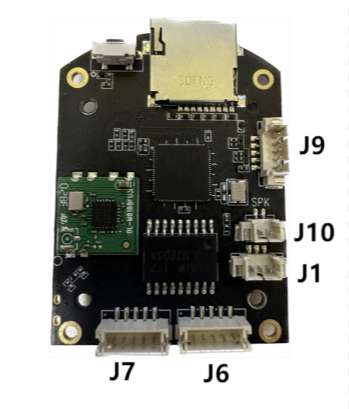 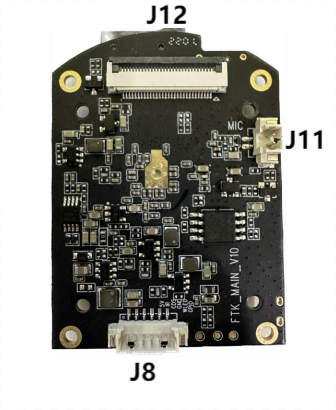 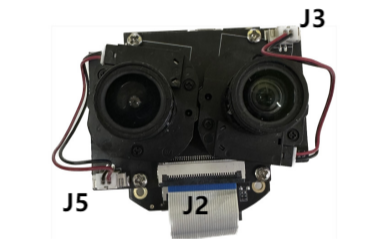 CameraDescriptionChipCV1821 SensorSC3336(Short focal lens), GC2063(Telephoto lens)Resolution2304×1296(Short focal lens), 1920×1080(Telephoto lens)Diagonal angle of view110°(Short focal lens), 45°(Telephoto lens)Lens focal length3.6mm/8mmNight vision functionInfrared night vision / Color night visionAudio and videoDescriptionVideo coding protocolH.264/H.265Video code rate80Kbps~800Kbps (self-adaption)Audio compression methodG.711A/AACMajor functionDescription3D digital noise reductionSupportWide dynamicSupportBacklight compensationSupportWhite balanceSupportIR-CUTSupportPOE power supplySupportHuman shape detectionSupportMotion detectionSupportVoice detectionSupportMotion TrackingSupportNetworkDescriptionNetwork ProtocolL2TP, IPv4, IGMP, ICMP, ARP, TCP, UDP, DHCP,RTP,RTSP, RTCP,UPnP, DNS,PPPoE,DDNS,NTP, FTP,HTTP, HTTPS,SIP, 802.1xInterfaceDescriptionAudio input and outputAudio wiring, 1 wires input, 1 wires outputPowerDC 12V⎓1A,PoE 48V⎓0.3AButtonReset buttonNetwork interfaceRJ45 10M/100M 2.4G WIFIStorageDescriptionLocal storageMicro SD, support a maximum of 128GBOperationDescriptionWorking environment-20℃ to  +60℃InterfaceDescriptionJ91:TXP 2:TXN 3:RXP 4:RXN 5:PHY_LEDJ101:SPK- 2:SPK+J11:KEY 2:GND 3:12V_INJ61:MT_5V 2:MA4 3:MA3 4:MA2 5:MA1J71:MT_5V 2:MB4 3:MB3 4:MB2 5:MB1J111:MIC_IN 2:GNDJ81:PIR 2:WLED 3:GND 4:CDS 5:IRLED 6:5V_INJ121、2、3:SPI_VCC   4、6、8、13、16、19、22、25、28:GND  5:CAM_MCLK1  7:CAM_MCLK2  9:I2C2_SCL 10:I2C2_SDA 11:RST1 12:RST2 14:CKP 15CKN 17:DOP 18:DON 20:D1P 21:DIN 23:CKP 24:CKN 26:D0P 27:D0N 29:IR_CUT_EN_SC 30:IR_CUT_EN_GCJ31:IR_OUTA1 2:IR_OUTB1J51:IR_OUTA2 2:IR_OUTB2J21、2、3:SPI_VCC   4、6、8、13、16、19、22、25、28:GND  5:CAM_MCLK1  7:CAM_MCLK2  9:I2C2_SCL 10:I2C2_SDA 11:RST1 12:RST2 14:CKP 15CKN 17:DOP 18:DON 20:D1P 21:DIN 23:CKP 24:CKN 26:D0P 27:D0N 29:IR_CUT_EN_SC 30:IR_CUT_EN_GC